DEPARTMENTAL DEVELOPMENT PLAN EVALUATION “LOS QUE SOÑAMOS SOMOS MAS," YEAR 2018.-The Monitoring Report to the Departmental Development Plan (DDP) 2018, aims to establish the level of progress and compliance of each of the strategic components that make up the DDP, in terms of compliance with the product goals of the Departmental Development Plan (Effectiveness) and the progress in the execution of financial resources established for the fulfillment of these goals (Efficiency).Therefore, this report provides an evaluation corresponding to the year 2018, whose applied monitoring methodology includes the Strategic Programs and Projects. The follow-up is carried out after verifying the weighted fulfillment of the goals of all the products that are part of each of the main axis, calculating the effectiveness of the Plan and of each of its levels, facilitating the calculation of the Efficiency carried out for the fulfillment of goals of the Departmental Development Plan.Taking into account the following table, it is possible to evaluate each Secretariat, according to their achievement.Below we will appreciate in detail the evaluation by Components:1. STRATEGIC COMPONENT: A MORE TRANSPARENT ARCHIPELAGOIt includes the processes of institutional strengthening as well as the articulation with the community and other state institutions for a peaceful coexistence. It also seeks to establish a very direct relationship with the community through various mechanisms of accountability and online information on the daily tasks of the Administration, with the ability to listen and allow the active participation of citizens.GENERAL OBJECTIVEEstablish efficient, effective and assertive communication channels in order to improve the response capacity of the Departmental entity towards citizens and their rights to be informed and to participate actively and permanently in the Departmental Government. It is expected at the end of the 4 years of government, to have a better Governmental scheme by having the most important asset of a government: the TRUST of the citizen for an advanced management with responsibility, seriousness, transparency and always facing the citizens of the Archipelago.ANALYSISAfter analyzing the table below, it is observed that the STRATEGIC COMPONENT: A MORE TRANSPARENT ARCHIPELAGO, where the programs related to INTEGRAL REPAIR OF VICTIMS AND PROMOTION OF INITIATIVE OF HUMAN RIGHTS, PEACE AND / OR RECONCILIATION belonging to the Secretariat Government and Social Development have not carried out actions aimed at the goals that lead to the fulfillment of the programs; similarly occurs with the STRENGTHEN THE ACTIONS FOR AN INTEGRAL MANAGEMENT OF RISK OF DISASTERS, CARE IN FAMILY COMMISSIONER AND INTEGRAL CARE FOR VICTIMS programs; these generate an unfavorable result, finding another seven programs with unfavorable results with observation which generates an UNFAVORABLE RESULT WITH OBSERVATION to this component and to the achievement of the objective, despite the fact that it tends towards better governability.RESULT: STRATEGIC COMPONENT: A MORE TRANSPARENT ARCHIPELAGO2. STRATEGIC COMPONENT: A MORE EQUITABLE ARCHIPELAGO. Poverty, understood as the deprivations and scarcity suffered by people putting their dignity at risk, is one of the biggest problems that affects the families of the Archipelago, and that directly influences local capacities to guarantee sustainable development. That is why we are committed to the Millennium Development Goals and in particular, we will seek to reduce the multidimensional poverty rate throughout the Archipelago, seeking greater equity.GENERAL OBJECTIVESGrant social investment privilege in order to generate human and social capital so that citizens of the Archipelago of San Andres, Providence and Santa Catalina can expand opportunities to enjoy equal access to opportunities for integration into social development that are offered from social policies, programs and projects that provide services for the satisfaction of unmet basic needs in ​​health, education and housing areas, but without neglecting other components recognized as contributing to the quality of life of people such as sports and recreation.Advance in the formulation, incorporation and implementation of sectorial policies for the social inclusion and protection of the human and social rights of the population of children and adolescents and the improvement of the capacities of all people and social groups that require intervention from a differential approach, from an appropriate and competent institutionality.ANALYSIS Made the analysis of the second strategic component: The following table, A MORE EQUITATIVE ARCHIPELAGO programs; A MORE PLANNIFIED INSULAR HOUSING (planning), A MORE WORTHY HOUSING AND ENVIRONMENT FOR THE POPULATION OF THE ISLANDS (Planning), DREAMS THAT TRANSFORM THE RAIZAL PEOPLE (social development), HIGHER EDUCATION (Education) these generate an unfavorable score in the fulfillment of the programs. It should be noted that in this case, the Planning Secretariat has a greater number of programs with this rating range.Programs such as EDUCATIONAL QUALITY (Education), HEALTH AND DEVELOPMENT (Health), CLOSING THE GAPS (Health), MORE RECREATIONAL SPORTS DREAMS FULFILLED (Sport), MORE SOCIAL INCLUSION, EQUITY AND OPPORTUNITIES FOR THE FAMILIES OF THE DEPARTMENTAL ARCHIPELAGO (Transversal) ACCOMPLISH MORE WELFARE DREAMS TO OUR ELDERLY (transversal). Being the Secretariats of Health and two transversal programs with a higher level of non-compliance in their execution and followed by the Secretariat of Sports that shows a program with a low level of compliance in its execution.All of the above generates an UNFAVORABLE RESULT WITH OBSERVATION for this component.RESULT: STRATEGIC COMPONENT: A MORE EQUITATIVE ARCHIPELAGO3. STRATEGIC COMPONENT: A MORE SUSTAINABLE ARCHIPELAGOOur Archipelago is a special territory listed as a paradise in the middle of the Caribbean and famous for its marine and coastal ecosystems, which have led it to be recognized as a Seaflower Biosphere Reserve and subsequently declared a Marine Protected Area. We are an important and strategic region from the environmental point of view, which implies from the local standpoint great responsibilities for its management. However, our islands have experienced considerable environmental deterioration, the quality of their beaches has decreased as a result of erosion and a significant part of the coral reefs has died. Our Administration is convinced of the need to adjust our development model to make it compatible with progress and respect for the environment and sustainability and for this, this line tends to achieve this harmony.GENERAL OBJETIVE Articulate human and business activities and needs with those of conservation and protection of natural resources and the environment, so that development can coexist responsibly with the environment, incorporating the principles of sustainable development into Departmental policies and programs.RESULT: STRATEGIC COMPONENT: A MORE SUSTAINABLE ARCHIPELAGOANALYSISIn this third strategic component, A MORE SUSTAINABLE ARCHIPELAGO the programs; A MORE ENVIRONMENTAL EDUCATION (P. SERVICES & E.), MY MOST PLANNED TERRITORY (Planning), MY TERRITORY IS MORE HERITAGE (Planning), OPTIMIZATION AND MAINTENANCE OF CEMETERIES (P. SERVICES & E.), show an unfavorable score in the fulfillment of the program, it is observed that The Secretaries of Planning and Public Services and Environment have the same number of programs with this rating range. The MORE ENVIRONMENTAL TOOLS Program (P. SERVICES & E.), generates an Unfavorable score with observation and the sum of the component corresponds to the range of the UNFAVORABLE WITH OBSERVATION.4. STRATEGIC COMPONENT: A MORE COMPETITIVE ARCHIPELAGO. Betting on the improvement of the quality of life of the inhabitants of the Archipelago commits us to design strategies to favor business productivity, the development of economic activities in the region and the creation of new businesses; to foster an ideal context for the generation of wealth to boost the local economy and configure itself in greater opportunities for all. The challenge facing the specialization of the production model and its environment is to transcend the use of comparative advantages as the main instrument to promote and develop our main industry, opening the way to the qualification of the local offer to compete strategically in a differential way in the markets and to stimulate the generation of new businesses that contribute not only to diversify the economy but also to meet local needs.GENERAL OBJETIVE Transcending the use of comparative advantages, beyond the competitive ones, as the main instrument to promote and develop its main industry, make way for the qualification of its offer to compete strategically in a differential way in the markets which implies the improvement of the infrastructure, the training and specialization of the community with a culture of service and to stimulate the generation of new businesses that contribute not only to diversify the economy but also to meet local needs and eventually with the possibility and vocation of exporting to regional markets.ANALYSISAccording to the analysis of the following table belonging to the component; A MORE COMPETITIVE ARCHIPELAGO, we observe that the programs; REGULATORY TOOLS OF THE TOURISM SECTOR, (Tourism) CONSTRUCTION OF BICYCLE LANES NETWORK (Infrastructure), IMPROVEMENT OF THE CONDITIONS OF THE ACCESS CHANNEL OF THE PORTS OF SAN ANDRES AND PROVIDENCE (Infrastructure), COASTAL INFRASTRUCTURE AND ASSOCIATED RISK MANAGEMENT (Infrastructure), MORE EFFICIENCE MOBILITY (Mobility), MORE COMPETITION FOR REGIONAL INTEGRATION (Planning), DIGITAL USERS (General S.), MORE SOPHISTICATED AND INNOVATIVE COMPANIES (Planning), MORE CULTURE THAT VALUES AND MANAGES KNOWLEDGE (Education), MORE ORDERED MOBILITY (Mobility), are within the range of Unfavorable qualification for non-compliance of such, being the Secretariat of Infrastructure, Mobility and Planning are the Secretariats with the largest number of programs within the range and follow the Secretariats of Tourism, General and Education with One program each. The programs of INNOVATIVE BUSINESS DEVELOPMENT (Planning), IMPROVEMENT OF THE DEPARTMENTAL ROAD NETWORK (Infrastructure), DIGITAL SERVICES (General S.), MORE STRENGTHENING OF THE BUSINESS BASE (Agriculture and Fishing) show an unfavorable rating with observation according to their degree of execution of the same by generating an UNFAVORABLE SCORE WITH OBSERVATION for the component.RESULT: STRATEGIC COMPONENT: A MORE COMPETITIVE ARCHIPELAGO.There is an average of seventy-point five percent (70.5%) of annual budget execution compared to a sixty-nine-point six percent (69.6%) average progress of the Departmental Development Plan which indicates that the higher budget execution, further the progress.The Administration has been characterized by the non-execution of resources, General Participation System is no exception for the year 2017 which executed the fifty-six percent (56%) and for the year 2018, the execution was fifty-two percent (52%). If the achievement of the goals is based on resources, it is obvious that these will not be achieved since the resources are not being executed.OBSERVATIONS AND RECOMMENDATIONSThe information presented by the Secretariats must be adjusted with those of Planning since there are many discrepancies between the secretariats and planning.At the Accountability Report, the results of what has been done but also what has not been done and the reasons why they were not done must be given.At the Accountability Report, the results of the different audits carried out to the territorial entity, must present.The action of the Territorial Directors is a continuous action, therefore when there is reprogramming of the indicative plan and or modifications of the budget, said reprogramming and modifications must be formally presented to the directors.Faced with the presentation of the evaluation and progress of the Development Plan, it is extremely important not only to present the economic figures but also the impact generated by said program, sub-program and / or goals made by the Administration with the resources.Have a physical space in the Administration where the use of resources of the General Participation System can be analyzed since they are delicate documents that we do not consider appropriate to be copied or removed from the Administration.You have to work on the 93 goals that have not yet been worked on of the 498.The results of the evaluation of the goals should reflect the impacts and benefits received by the Raizal People, considering that we are in an ethnic territory and there are differential policies.The topic of the Sustainable Development Goals must be socialized with Administration Officials, since they are unknown.Resources must be allocated to the Sustainable Development goals.At the Secretariat of Social Development in the program of Comprehensive Care for Victims. The subprogram; Enjoy your rights appears twice, one must be deleted. Page three (3).We must review goal by goal in all the Secretariats since they present inconsistencies.The subprogram: More Raizal Cultural Identity for tourism promotion found in the Development Plan, page 336 does not appear in the compiled document by the Planning Department, therefore it must be included.Do not receive unfinished and / or defective works.The adaption and maintenance of unpaved roads and the maintenance of the storm drain system of the Department must be a constant work.The subprograms of: Intercultural Education Model and More Education for the population linked to the Criminal Responsibility System for Adolescents, which is in the Development Plan on page 105 and belong to the Affordable and Inclusive Education program; it is not found in the compiled document of the Planning Secretariat; therefore, it must be included.The subprogram: More Bilingual Education belonging to the “Educational Quality” Program found on page 107 of the Development Plan. The goals of: Approved Departmental Linguistic Policy and Implemented Departmental Linguistic Policy are not reflected in the compiled document.Emphasize on programs with low compliance scores.The fact that the Departmental Planning Council fully fulfills its functions should not be a reason for the Departmental Administration to forget that the Council needs a physical space with all the facilities, where we can carry out their functions with greater efficiency, and not having to depend on outsiders to lend us a space, or a computer or to give us a photocopy. We recommend taking this into account, so we do not continue as orphans, or begging on the street what by law correspond to the Departmental Administration to do.In these terms, we leave register the Evaluation of the Departmental Development Plan “LOS que SOÑAMOS SOMOS MAS,” corresponding to the year 2018.Yours truly,ANTONIO ALEJANDRO SJOGREEN PABLOPresidentPERCENTAGEDESCRIPTION0% - 59%UNFAVORABLE60% - 79%FAVORABLE WITH OBSERVATION80% - 100%FAVORABLEM. IDEASECRETARIATCOMPONENTPROGRAMEVAL.A MoreTransparent ArchipelagoFINANCESTRENGTHENING OF THEDEPARTAMENTAL ADMINISTRACIONSTRENGTHENING AND MODERNIZATION OF PUBLIC FINANCES.75A MoreTransparent ArchipelagoGENERAL S.GOVERNABILITYINSTITUTIONAL MODERNIZATION99,8A MoreTransparent ArchipelagoGENERAL S.GOVERNABILITYPUBLIC MANAGEMENT AND TRANSPARENCY86,9A MoreTransparent ArchipelagoPRESSPUBLIC COMMUNICATION AS A  COLLECTIVEHERITAGE100A MoreTransparent ArchipelagoGOVERNMENTCITIZEN PARTIOPACION ,DEMOCRATIC ANDCOMMUNITYMORE CITIZENS PARTICIPATING69.4A MoreTransparent ArchipelagoGOVERNMENTCITIZEN PARTIOPACION ,DEMOCRATIC ANDCOMMUNITYDEMOCRATIC PROCESSES FOR ALL         75A MoreTransparent ArchipelagoGOVERNMENTCITIZEN PARTIOPACION ,DEMOCRATIC ANDCOMMUNITYCOMMUNITY ORGANIZATIONS MORE STRENGTHENED76.8A MoreTransparent ArchipelagoGOVERNMENTCITIZEN PARTIOPACION ,DEMOCRATIC ANDCOMMUNITYCHARACTERIZATION AND IDENTIFICATION OF SOCIAL GROUPS100A MoreTransparent ArchipelagoGOVERNMENTSAFE AND PEACE TERRITORIESMORE JUSTICE, SECURITY, AND CITIZEN COEXISTENCE SPACE74.4A MoreTransparent ArchipelagoGOVERNMENTSAFE AND PEACE TERRITORIESJUSTICE, SECURITY, AND LIVING75A MoreTransparent ArchipelagoGOVERNMENTGUARANTEE OF RESPECT TO AHR&IHMTERRITORY WITH MORE HUMAN RIGHTS83.2A MoreTransparent ArchipelagoGOVERNMENTGUARANTEE OF RESPECT TO AHR&IHMMORE TOLERANCE  & MORE CULTURE OF HUMAN RIGHTS66.6A MoreTransparent ArchipelagoS. DEVELOPMENT GUARANTEE OF RESPECT TO AHR&IHMMORE ATTENTION TO VICTIMS66.6A MoreTransparent ArchipelagoS. DEVELOPMENT GUARANTEE OF RESPECT TO AHR&IHMINTEGRAL ATTENTION TO VICTIMS49A MoreTransparent ArchipelagoS. DEVELOPMENT GUARANTEE OF RESPECT TO AHR&IHMINTEGRAL REPAIR TO VICTIMS0A MoreTransparent ArchipelagoGOVERNMENT ANDS. DEVELOPMENT GUARANTEE OF RESPECT TO AHR&IHMPROMOTION OF HUMAN RIGHTS INITIATIVE, PEACEAND / OR RECONCILIAOON0A MoreTransparent ArchipelagoGOVERNMENT ANDFAMILY WELFARE A.GUARANTEE OF RESPECT TO AHR&IHMATTENTION TO FAMILY WELFARE AGENCY16,6A MoreTransparent ArchipelagoOffice of RiskManagement, Secretariatof GovernmentRISK AND DISASTER MANAGEENTSTRENGTHEN ACTIONS FOR A COMPREHENSIVE MANAGEMENT OFDISASTERS RISK25A MoreTransparent ArchipelagoSecretariat ofPlanning +P. Serv. Secretariat& Environment+Secretariat ofGovernment +CoralinaRISK AND DISASTER MANAGEENTMY HOME YOUR SAFER PLACE99.4A MoreTransparent ArchipelagoOCCREPOPULATION CONTROL MORE CONTROL & BETTER CIRCULATION83.3TOTAL EJETOTAL EJETOTAL EJETOTAL EJE66.1M. IDEASECRETARIATCOMPONENTPROGRAMEVALAMore EquitableArchipelagoEDUCATIONINCLUSIVE EDUCACTON AFFORDABLE AND INCLUSIVE EDUCATION84.6AMore EquitableArchipelagoEDUCATIONINCLUSIVE EDUCACTON EDUCATIONAL QUALITY64.5AMore EquitableArchipelagoEDUCATIONINCLUSIVE EDUCACTON HIGHER EDUCATION46.4AMore EquitableArchipelagoHEALTHHEALTH AS A  RIGHTHEALTH AND DEVELOPMENT77.7AMore EquitableArchipelagoHEALTHHEALTH AS A  RIGHTLOSING GAPS61.8AMore EquitableArchipelagoHEALTHHEALTH AS A  RIGHTHEALTH AND DEVELOPMENT87AMore EquitableArchipelagoPLANNINGHABITABILITYMORE PLANNED  INSULAR HOUSING0AMore EquitableArchipelagoPLANNINGHABITABILITYMORE WORTHY HOUSING & ENVIRONMENT FOR THE I. POPULATION ENVIRONMENT PARA LA POBLACION DE LAS ISLAS50AMore EquitableArchipelagoSPORTSPORT AND RECREATIONMORE RECREATIONAL SPORTS DREAM FULFILLED62.1AMore EquitableArchipelagoCULTURECULTURE MOVES WITH MORE EQUITYMORE CULTURE MOVES WITH CULTURAL HERITAGE88.3AMore EquitableArchipelagoCULTURECULTURE MOVES WITH MORE EQUITYCULTURE IS MOVED WITH MORE ARTISTIC PRACTICES90AMore EquitableArchipelagoCULTURECULTURE MOVES WITH MORE EQUITYCULTURE IS MOVED WHEN WE READ MORE100AMore EquitableArchipelagoCULTURECULTURE MOVES WITH MORE EQUITYCULTURE MOVES WITH + CREATIVE TALENT91.7AMore EquitableArchipelagoEDUCATIONEARLY CHILDHOOD, INFANCY, ADOLECENCE &YOUTHEARLY EDUCATION90AMore EquitableArchipelagoSOCIAL DEVELOPMENTEARLY CHILDHOOD, INFANCY, ADOLECENCE &YOUTHTOGETHER WE CAN MAKE OUR DREAMS A REALITY97.7AMore EquitableArchipelagoSISBEN,  SOCIAL DEVELOPMENT,EDUCATION, HEALTH,PLANNING, GENERAL S.,GOVERNMENT S., CULTURETOURISM, AGRICULTURE, ANDOCCREPOPULATION  GROUPS WITH SPECIALPROTECTIONMORE SOCIAL  INCLUSION, EQUI TY AND OPPORTUNITIES FOR THEFAMILIES OF THE DEPARTMENTAL ARCHIPELAGO74.6AMore EquitableArchipelagoSISBEN,  SOCIAL DEVELOPMENT,EDUCATION, HEALTH,PLANNING, GENERAL S.,GOVERNMENT S., CULTURETOURISM, AGRICULTURE, ANDOCCREPOPULATION  GROUPS WITH SPECIALPROTECTIONDREAMS THAT TRANSFORM TO STRENGTHEN THE GENDER PERSPECTIVE IN THE DEPT.ARCHIPIELAGO OF SAN ANDRES,PROVIDENCE, AND SANTA CATAUNA ISLANDS85.1AMore EquitableArchipelagoSISBEN,  SOCIAL DEVELOPMENT,EDUCATION, HEALTH,PLANNING, GENERAL S.,GOVERNMENT S., CULTURETOURISM, AGRICULTURE, ANDOCCREPOPULATION  GROUPS WITH SPECIALPROTECTIONRECOGNIZING THE DIVERSITY AND RIGHTS OF MORE PEOPLE OF THE LGBTI POPULATION83.3AMore EquitableArchipelagoSISBEN,  SOCIAL DEVELOPMENT,EDUCATION, HEALTH,PLANNING, GENERAL S.,GOVERNMENT S., CULTURETOURISM, AGRICULTURE, ANDOCCREPOPULATION  GROUPS WITH SPECIALPROTECTIONTOGETHER, WE DREAM MORE FOR THE RIGHTS AND SOCIAL REINSERTION OF THE HOMELESS PEOPLE83.3AMore EquitableArchipelagoSISBEN,  SOCIAL DEVELOPMENT,EDUCATION, HEALTH,PLANNING, GENERAL S.,GOVERNMENT S., CULTURETOURISM, AGRICULTURE, ANDOCCREPOPULATION  GROUPS WITH SPECIALPROTECTIONDREAMS OF MORE INCLUSION FOR PEOPLE WITH DISABILITIES100AMore EquitableArchipelagoSISBEN,  SOCIAL DEVELOPMENT,EDUCATION, HEALTH,PLANNING, GENERAL S.,GOVERNMENT S., CULTURETOURISM, AGRICULTURE, ANDOCCREPOPULATION  GROUPS WITH SPECIALPROTECTIONFULFILLING MORE  WELFARE DREAMS  TO OUR OLDER ADULTS75.6AMore EquitableArchipelago SOCIAL DEVELOPMENTSYSTEMIC SOCIAL TRANSFORMATION OF THERAIZAL PEOPLEDREAMS THAT TRANSFORM THE RAIZAL PEOPLE         50TOTAL EJE74,71M. IDEASECRETARIATCOMPONENTPROGRAMEVALA More SustainableArchipelagoP. SERVICE & ENV.SEAS, COASTS AND BEACHESMORE CONSERVE SEAS, COASTS & BEACHES   100A More SustainableArchipelagoP. SERVICE & ENV..A MORE PROTECTED ENVIRONMENTMORE ENVIRONMENTAL EDUCATION       0A More SustainableArchipelagoP. SERVICE & ENV..A MORE PROTECTED ENVIRONMENTMORE ENVIRONMENTAL TOOLS     75A More SustainableArchipelagoP. SERVICE & ENV.SUSTANABLE ENERGYALTERNATIVE ENERGIES FOR ALL    100A More SustainableArchipelagoP. SERVICE & ENV.WATER AND BASIC SANITATIONOPTIMIZATION AND IMPROVEMENT OF THE PROVISION OF DOMESTIC PUBLIC SERVICES OF AQUEDUCT, SEWER, CLEANING, AMONG OTHERS IN THE DEPARTMENT    100A More SustainableArchipelagoP. SERVICE & ENV.WATER AND BASIC SANITATIONOPTIMIZATION & MAINTENANCE OF CEMETERIES CEMETARIESCEMETERIESMANTENIMIENTO DE CEMENTERIOS     50A More SustainableArchipelagoP. SERVICE & ENV.WATER AND BASIC SANITATIONP. SERVICES TO THE REACH OF ALLPROVIDENCE     100A More SustainableArchipelagoP. SERVICE & ENV.WATER AND BASIC SANITATIONMORE MANAGEMENT LESS WASTE    100A More SustainableArchipelagoPLANNINGTERRITORIAL PLANNINGMY MORE PLANNED TERRITORY0A More SustainableArchipelagoPLANNINGTERRITORIAL PLANNINGMY TERRITORY IS MORE HERITAGE0A More SustainableArchipelagoP. SERVICE & ENV.MITIGATION OF CLIMATE CHANGE IN THE ISLANDSMORE PREVENTION AGAINST CLIMATE CHANGE    100Total  65,91M. IDEASECRETARIATCOMPONENTPROGRAMEVAL.   A More Competitive ArchipelagoTOURISMSUSTAINABLE TOURISMMORE SUSTAINABILITY AND QUALITY IN THE TOURIST OFFERTOUR100   A More Competitive ArchipelagoTOURISMSUSTAINABLE TOURISMMORE RAIZAL CULTURAL IDENTITY FOR THETOURIST PROMOTION100   A More Competitive ArchipelagoTOURISMSUSTAINABLE TOURISMDIVERSIFICATION OF THE TOURIST OFFER91.6   A More Competitive ArchipelagoTOURISMSUSTAINABLE TOURISMREGULATORY TOOLS OF THE TOURISM SECTOR0   A More Competitive ArchipelagoTOURISMSUSTAINABLE TOURISMSPECIALIZED DESTINATION PROMOTION100   A More Competitive ArchipelagoTOURISMSUSTAINABLE TOURISMPREVENTION OF PROBLEMS ASSOCIATED WITHTOURIST ACTIVITY100   A More Competitive ArchipelagoPLANNINGBUSINESS DEVELOPMENT,EMTREPRENEURSHIPTRAINING FOR WORKINNOVATIVE BUSINESS DEVELOPMENT66.5   A More Competitive ArchipelagoPLANNINGBUSINESS DEVELOPMENT,EMTREPRENEURSHIPTRAINING FOR WORKA SEA OF ENTREPRENEURSHIP89.9   A More Competitive ArchipelagoPLANNINGBUSINESS DEVELOPMENT,EMTREPRENEURSHIPTRAINING FOR WORKDECENT WORK AND EMPLOYABILITY100   A More Competitive ArchipelagoINFRASTRUCTUREINFRASTRUCTURE ANDURBAN FACILITIESIMPROVEMENT OF THE DEPARTMENTAL ROAD NETWORK92.8   A More Competitive ArchipelagoINFRASTRUCTUREINFRASTRUCTURE ANDURBAN FACILITIESIMPROVEMENT OF THE DEPARTMENTAL STORM DRAIN  NETWORKDEPARTMENT 59.15   A More Competitive ArchipelagoINFRASTRUCTUREINFRASTRUCTURE ANDURBAN FACILITIESIMPROVEMENT OF THE INFRASTRUCTURE OFSIDEWALKS AND PEDESTRIAN ROADS OF THEDEPARTMENT80.25   A More Competitive ArchipelagoINFRASTRUCTUREINFRASTRUCTURE ANDURBAN FACILITIESBEAUTIFICATION OF OUTDOOR PUBLIC  ENJOYMENT SPACE SUCH AS  PLAZAS AND PARKS100   A More Competitive ArchipelagoINFRASTRUCTUREINFRASTRUCTURE ANDURBAN FACILITIESCONSTRUCTION OF BIKE TRAIL SYSTEM0   A More Competitive ArchipelagoINFRASTRUCTUREINFRASTRUCTURE ANDURBAN FACILITIESIMPROVING THE ACCESS CHANNEL CONDITIONOF THE PORTS OF SAN ANDRES AND PROVIDENCE0   A More Competitive ArchipelagoINFRASTRUCTUREINFRASTRUCTURE ANDURBAN FACILITIESCOASTAL INFRASTRUCTURE AND MANAGEMENT OFASSOCIATED RISK0   A More Competitive ArchipelagoPLANNING,GENERAL S.INTERNATIONAL TRADEAND ECONOMIC REGIONALINTEGRATIONMORE COMPETITION FOR REGIONALINTEGRATION7.5   A More Competitive ArchipelagoPLANNING,GENERAL S.INTERNATIONAL TRADEAND ECONOMIC REGIONALINTEGRATIONDIGITAL INFRASTRUCTURE PROGRAM100   A More Competitive ArchipelagoPLANNING,GENERAL S.INTERNATIONAL TRADEAND ECONOMIC REGIONALINTEGRATIONDIGITAL SERVICES66.2   A More Competitive ArchipelagoPLANNING,GENERAL S.INTERNATIONAL TRADEAND ECONOMIC REGIONALINTEGRATIONDIGITAL APPLICATIONS100   A More Competitive ArchipelagoPLANNING,GENERAL S.INTERNATIONAL TRADEAND ECONOMIC REGIONALINTEGRATIONDIGITAL USERS20.4   A More Competitive ArchipelagoPLANNING,PUBLIC SERVICES,EDUCATION,GENERALSCIENCE, TECHNOLOGY ANDINNOVATIONMORE AND BETTER PRODUCTION OF CTEL94.4   A More Competitive ArchipelagoPLANNING,PUBLIC SERVICES,EDUCATION,GENERALSCIENCE, TECHNOLOGY ANDINNOVATIONMORE SOFISTICATED AND INNOVATIVE COMPANIES25   A More Competitive ArchipelagoPLANNING,PUBLIC SERVICES,EDUCATION,GENERALSCIENCE, TECHNOLOGY ANDINNOVATIONMORE CULTURE THAT VALUES AND MANAGESKNOWLEDGE23,3   A More Competitive ArchipelagoAGRICULTURE ANDFISHERYA MORE COMPETITIVEAGRICULTURE & FISHERY, OBJECTIVE OF THE COMPONENTMORE SOVEREIGNTY AND FOOD SECURITY87.5   A More Competitive ArchipelagoAGRICULTURE ANDFISHERYA MORE COMPETITIVEAGRICULTURE & FISHERY, OBJECTIVE OF THE COMPONENTMORE STRENGTHENING OF THE BUSINESS BASE66.6   A More Competitive ArchipelagoAGRICULTURE ANDFISHERYA MORE COMPETITIVEAGRICULTURE & FISHERY, OBJECTIVE OF THE COMPONENTMORE STRENGTHENING AND PRODUCTIVELINKAGE100   A More Competitive ArchipelagoAGRICULTURE ANDFISHERYA MORE COMPETITIVEAGRICULTURE & FISHERY, OBJECTIVE OF THE COMPONENTMORE CITIZEN PARTICIPATION100   A More Competitive ArchipelagoAGRICULTURE ANDFISHERYA MORE COMPETITIVEAGRICULTURE & FISHERY, OBJECTIVE OF THE COMPONENTMORE GOVERNABILITY, REGULATION AND CONTROLOF FISHING ACTIVITY100   A More Competitive ArchipelagoAGRICULTURE ANDFISHERYA MORE COMPETITIVEAGRICULTURE & FISHERY, OBJECTIVE OF THE COMPONENTMORE KNOWLEDGE AND ECOSYSTEM MANAGEMENT100   A More Competitive ArchipelagoMOBILITYMOBILITYMORE MOBILITY MORE EFFICIENCY0   A More Competitive ArchipelagoMOBILITYMOBILITYMORE ORDERLY MOBILITY16,6   A More Competitive ArchipelagoMOBILITYMOBILITYMORE REGULATED MOBILITY88,8   A More Competitive ArchipelagoMOBILITYMOBILITYSAFER MOBILITY100       TOTAL 66,96MONITORING AND EVALUATION OF THE DEVELOPMENT PLAN 2016-2019  "LOS  QUE  SONAMOS  SOMOS  MAS"MONITORING AND EVALUATION OF THE DEVELOPMENT PLAN 2016-2019  "LOS  QUE  SONAMOS  SOMOS  MAS"MONITORING AND EVALUATION OF THE DEVELOPMENT PLAN 2016-2019  "LOS  QUE  SONAMOS  SOMOS  MAS"MONITORING AND EVALUATION OF THE DEVELOPMENT PLAN 2016-2019  "LOS  QUE  SONAMOS  SOMOS  MAS"MONITORING AND EVALUATION OF THE DEVELOPMENT PLAN 2016-2019  "LOS  QUE  SONAMOS  SOMOS  MAS"MONITORING AND EVALUATION OF THE DEVELOPMENT PLAN 2016-2019  "LOS  QUE  SONAMOS  SOMOS  MAS"MONITORING AND EVALUATION OF THE DEVELOPMENT PLAN 2016-2019  "LOS  QUE  SONAMOS  SOMOS  MAS"MONITORING AND EVALUATION OF THE DEVELOPMENT PLAN 2016-2019  "LOS  QUE  SONAMOS  SOMOS  MAS"MONITORING AND EVALUATION OF THE DEVELOPMENT PLAN 2016-2019  "LOS  QUE  SONAMOS  SOMOS  MAS"MONITORING AND EVALUATION OF THE DEVELOPMENT PLAN 2016-2019  "LOS  QUE  SONAMOS  SOMOS  MAS"MONITORING AND EVALUATION OF THE DEVELOPMENT PLAN 2016-2019  "LOS  QUE  SONAMOS  SOMOS  MAS"MONITORING AND EVALUATION OF THE DEVELOPMENT PLAN 2016-2019  "LOS  QUE  SONAMOS  SOMOS  MAS"MONITORING AND EVALUATION OF THE DEVELOPMENT PLAN 2016-2019  "LOS  QUE  SONAMOS  SOMOS  MAS"GOVERNMENT EVALUATION GOVERNMENT EVALUATION GOVERNMENT EVALUATION GOVERNMENT EVALUATION FOUR YEARS PROGRESSTPC EVALUATIONTPC EVALUATIONTPC EVALUATIONTPC EVALUATIONAVANCECUATRENIO#ODSSECRETARIAT2016201720182019FOUR YEARS PROGRESS2016201720182019AVANCECUATRENIO 16,11.15,17SEC. AGRICUL. & FISHERY          87.5        82.95        85.71        64.04        82.14          82.1       53.84       54.52 2         1,6 ENV. SECRETARIAT         100        68.75        68.42    59.2925         100          83.3          64.261.875 3     1,11,17 CULURE SECRETARIAT          57.5        76.67        87.65      55.455        61.54          74.1          55.947.885 4            3 SPORTS SECRETARIAT        85.29        66.31        77.78      57.345        85.29          66.3        80.9558.135 51,3,5,8,11 SOCIAL  DEVELOPMENT SEC.        67.77        70.05        61.15    49.7425          67.6          71.1         61.450.025 61,3,8,11,17 EDUCATION SECRETARIAT        29.73        64.68        57.14    37.8875          49.9           55         54.939.95 7         8,17 GENERAL SECRETARIAT        92.86        87.66        51.72        58.06        81.81          87.1        75.26    61.0425 8 1,3,11,17 GOVERNMENT SECRETARIAT        39.96        55.38        64.29    39.9075        56.02          47.1        50.8438.49 9         1,8 INFRASTRUCTURE SEC.        77.89        35.44        52.23        41.39        74.89           36          49.2    40.0225 10           11 MOBILITY SECRETARIAT          75        72.73        66.67          53.6        71.42        72.72          77.755.46 11           11 OCCRE          50        66.67           80    49.1675        33.33          66.7          80    45.0075 12        1,6,8 PLANNING SECRETARIAT        81.25        53.52        56.14    47.7275           80          53.5         50.846.075 13            3 HEALTH SECRETARIAT        51.27        50.78        78.99        45.26        46.66          39.1       78.99    41.1875 14            1 OFFICE OF PRESS100        63.91100    65.9775             0          63.8        10040.95 15         1,6 TOURISM SECRETARIAT91.07        62.15           90      60.805        89.58          35.6          52,544.42 1610,16 FINANCE SECRETARIAT100           50           50          50100           50          50           50 74.193 64.22870.493       052.2285938 67.511  61.4764.78       048.4403125    2,4,7,9,12,1    3,14    2,4,7,9,12,1    3,14 FOUR YEARS %52.2285937552.2285937552.2285937552.2285937548.440312548.440312548.4403125YEAR BY YEAR BUDGET EXECUTIONYEAR BY YEAR BUDGET EXECUTIONYEAR BY YEAR BUDGET EXECUTIONYEAR BY YEAR BUDGET EXECUTIONYEAR BY YEAR BUDGET EXECUTIONYEAR BY YEAR BUDGET EXECUTIONYEAR BY YEAR BUDGET EXECUTIONYEAR BY YEAR BUDGET EXECUTION#SECRETARIATSAPROPIACIONDEFINITIVA AÑO 2016%DE EJECUCION2016APROPIACIONDEFINITIVAANO2017%DEEJECUCION2017APROPIACIONDEFINITIVAANO 2018%DEEJECUCION20181 SEC. OF AGRICUL. & FISHERY FISHERY4.663.807.120,0051,3212.122.771.943,00           53.128.033.198.243,0053.342 ENVIRONMENTAL SECRETARIAT14.404.543.396,0059,0222.285.596.104,10           40.4121.786.070.802,2044.513 CULURE SECRETARIAT6.511.634.180,0085,2215.989.812.971,00           91.6312.864.380.676,0085.164 SPORTS SECRETARIAT7.572.279.123,0079,9316.220.735.486,65           80.5513.211.303.905,0074.225 SOCIAL  DEVELOPMENT SECRETARIAT4.427.776.328,0080,385.484.184.220,00           97.373.157.000.000,0078.086  EDUCATION SECRETARIAT78.463.587.633,0078,2755.363.770.907,00           84.8856.544.567.075,0079.537 GENERAL SECRETARIAT89.566.406.311,0083,0988.689.337.248,00           91.22104.191.457.563,0074.978 GOVERNMENT SECRETARIAT8.235.058.467,0059,1316.390.440.216,00           90.785.212.000.000,0080.489  INFRASTRUCTURE SECRETARIAT84.106.482.236,0035,4749.526.712.590,00           58.8928.693.486.808,00             29.5110  MOBILITY SECRETARIAT4.005.655.992,0048,777.470.500.000,00             60.83.842.421.598,0058.1111 OCCRE1.982.414.588,0092,924.537.000.000           66.383.168.700.000,0088.612 PLANNING SECRETARIAT1.425.913.044,0063,74.400.000.000,00             72.8886.575.511,0076.0113 HEALTH SECRETARIAT32.317.735.211,0071,7150.197.451.844,00           57.0438.962.075.496,5482.9114 OFFICE OF PRESS & COMMUNICATIONS2.014.000.000,0090,83.510.000.000           96.042.980.302.254,0085.6715 TOURISM SECRETARIAT9.265.653.000,0068,4230.869.147.185,00           35.3924.611.796.000,0043.3316 FINANCE SECRETARIAT121.236.322.943,0043,7955.521.827.556,00           87.5157.606.011.021,0095.717CURRENT LIABILITIES, EXPIRED VALIDITY8.944.734.942,0071,0924.614.851.108,34           26.422.270.923.000,0026.9318 ROYALTIES GENERAL SYSTEM 98.693.723.208,00           63.63122.313.288.564,9557.0919 DEPARTMENTAL ASSEMBLY2.926.235.241,00                 1003.593.665.187           99.434.033.374.179,0098.6620DEPARTMENTAL COMPTROLLER3.217.558.000,0099,974.193.980.879            1004.123.299.104,00             100                                                                   TOTAL                                                                   TOTAL485.287.797.755,00                 68,15569.675.508.653,09        72.7145      518.492.231.800,69         70.6405EXECUTION OF THE GENERAL SYSTEM OF PARTICIPATIONSEXECUTION OF THE GENERAL SYSTEM OF PARTICIPATIONSEXECUTION OF THE GENERAL SYSTEM OF PARTICIPATIONSEXECUTION OF THE GENERAL SYSTEM OF PARTICIPATIONSEXECUTION OF THE GENERAL SYSTEM OF PARTICIPATIONSEXECUTION OF THE GENERAL SYSTEM OF PARTICIPATIONS#SECRETARIATS	2017 DEFINITIVE APPROPRIATION2017 EXECUTION %2018 DEFINITIVE APPROPRIATION2018EXECUTION%1 AGRICULTURE & FISHERY SECRETARIAT200.000.000,00100100.000.000,0002PUBLUC SERVICE & ENV. SECRETARIAT8.495.201.771,1033,248.886.583.910,0038.043CULTURE SECRETARIAT252.072.316,0087,28259.850.678,0095.244SPORTS SECRETARIAT294.000.000,0013,27548.190.186,0066.115SOCIAL DEVEVELOPMENT SECRETARIAT200.000.000,0040420.000.000,0078,566SECRETARIAT OF EDUCATION31.530.504.733,0091,3831.526.939.598,5585.97GENERAL SECRETARIAT1.500.000.000,001003.408.503.560,0017.458GOVERNMENT SECRETRIAT470.000.000,0097,92410.000.000,0044.759 INFRASTRUCTURE SECRETARIAT2.248.139.856,0049,033.114.205.311,0035.78      10 MOBILITY SECRETARIAT1.100.000.000,000      13 HEALTH SECRETARIAT11.421.028.814,0060,6710.956.532.747,0066.43      17 CURRENT LIABILITIES, EXPIRED VALIDITY1.538.790.000,000    TOTAL    TOTAL59.249.737.490,1056,0658333359.630.805.990,5552.826#SECRETARIATSUNFAVORABLEUNFAVORABLEWITHOBSERVATIONSFAVORABLE1SECRETARIAT OF AGRICULTURE & FISHERY152ENVIRONMENTAL SECRETARIAT2164CULTURE SECRETARIAT45SPORTS SECRETARIAT16SOCIAL DEVELOPMENT SECRETARIAT2357SECRETARIAT OF EDUCATION2128GENERAL SECRETARIAT1159GOVERNMENT SECRETRIAT46210INFRASTRUCTURE SECRETARIAT31311MOBILITY SECRETARIAT2212OCCRE113PLANNING SECRETARIAT61314HEALTH SECRETARIAT2115OFFICE OF PRESS116TOURISM SECRETARIAT1517FINANCE SECRETARIAT118      TOTAL PROGRAMS231945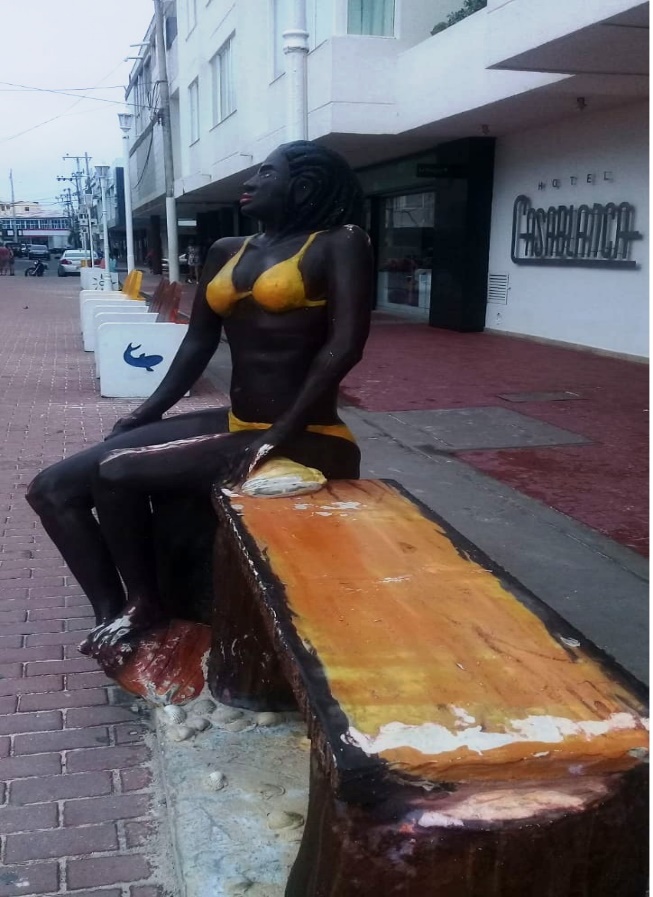 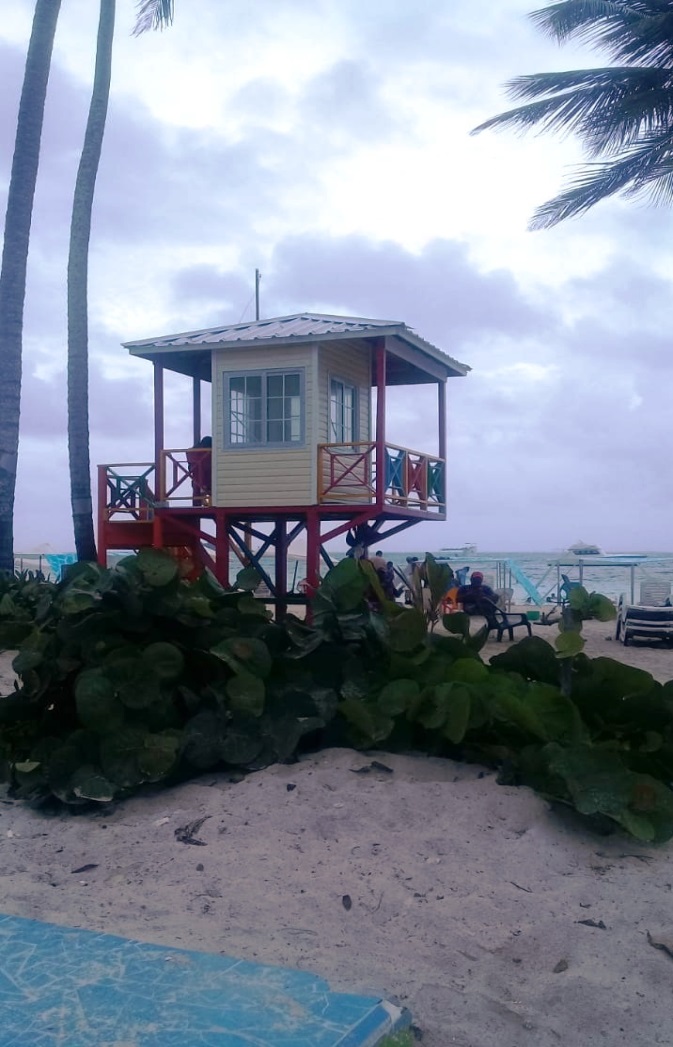 Hotel Casablanca SculptureHotel Casablanca SculptureLifeguard Tower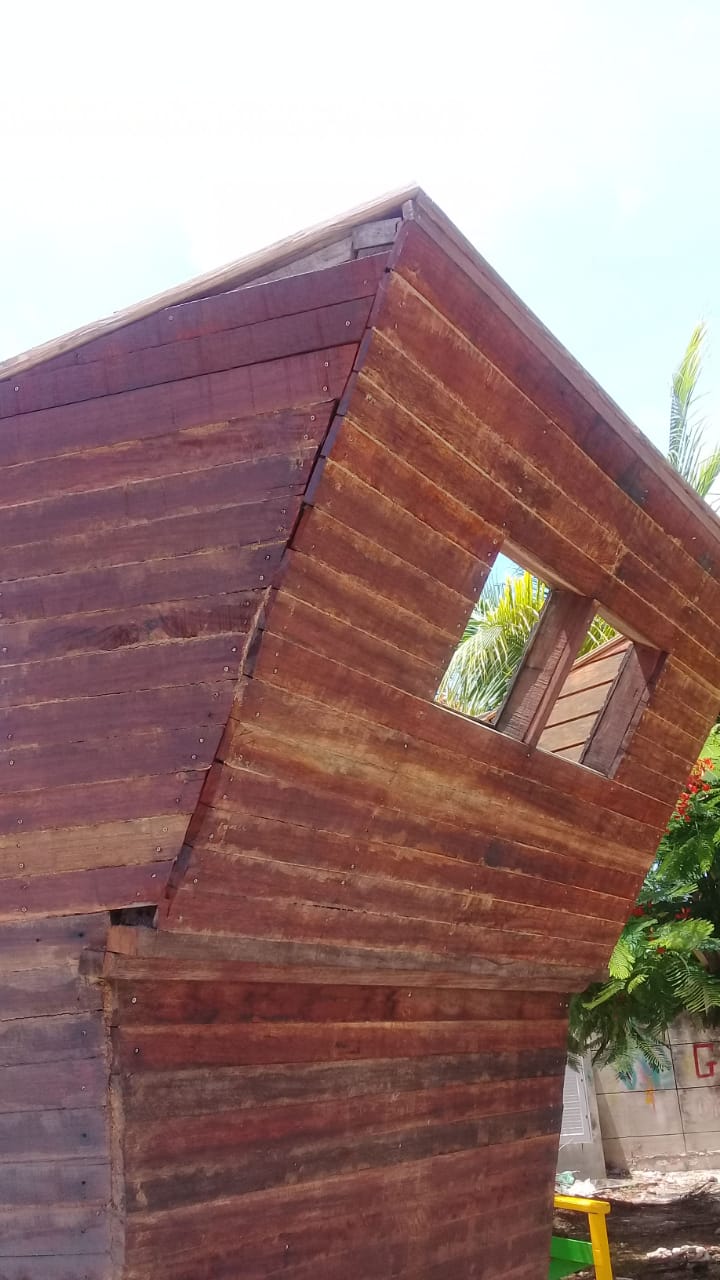 Airport Street Boat SculptureAirport Street Boat SculptureAirport Street Boat Sculpture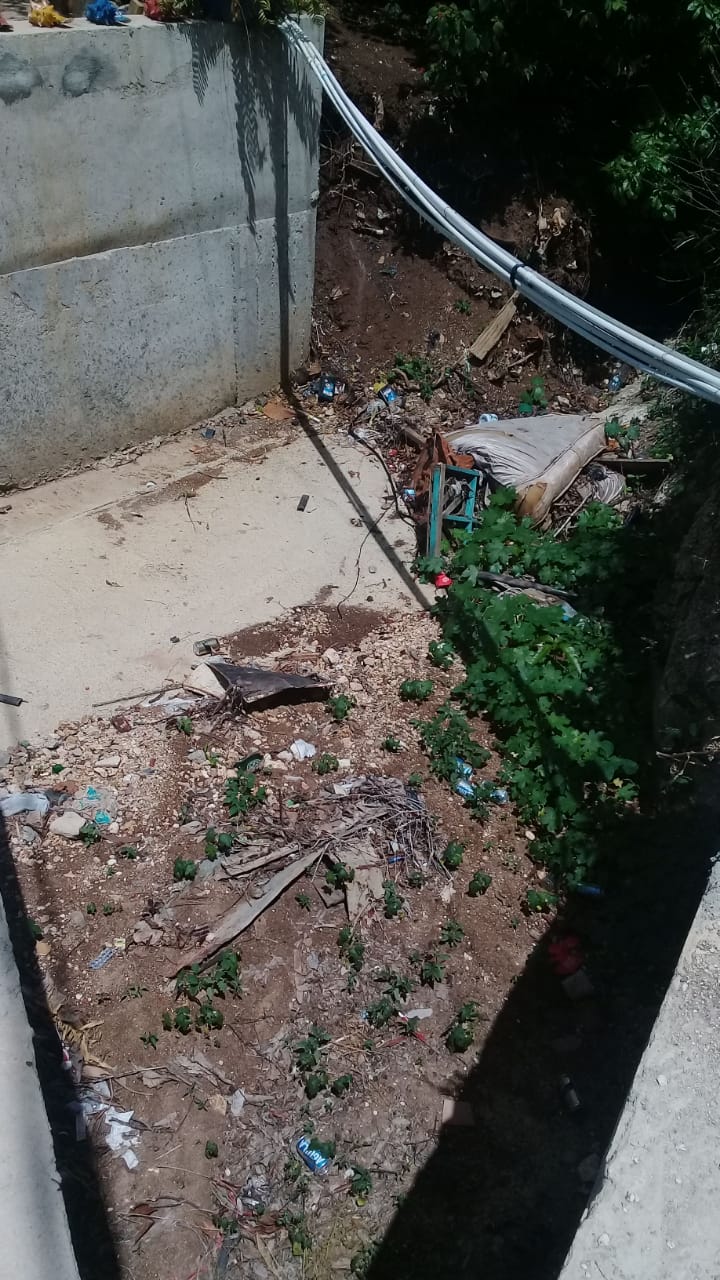 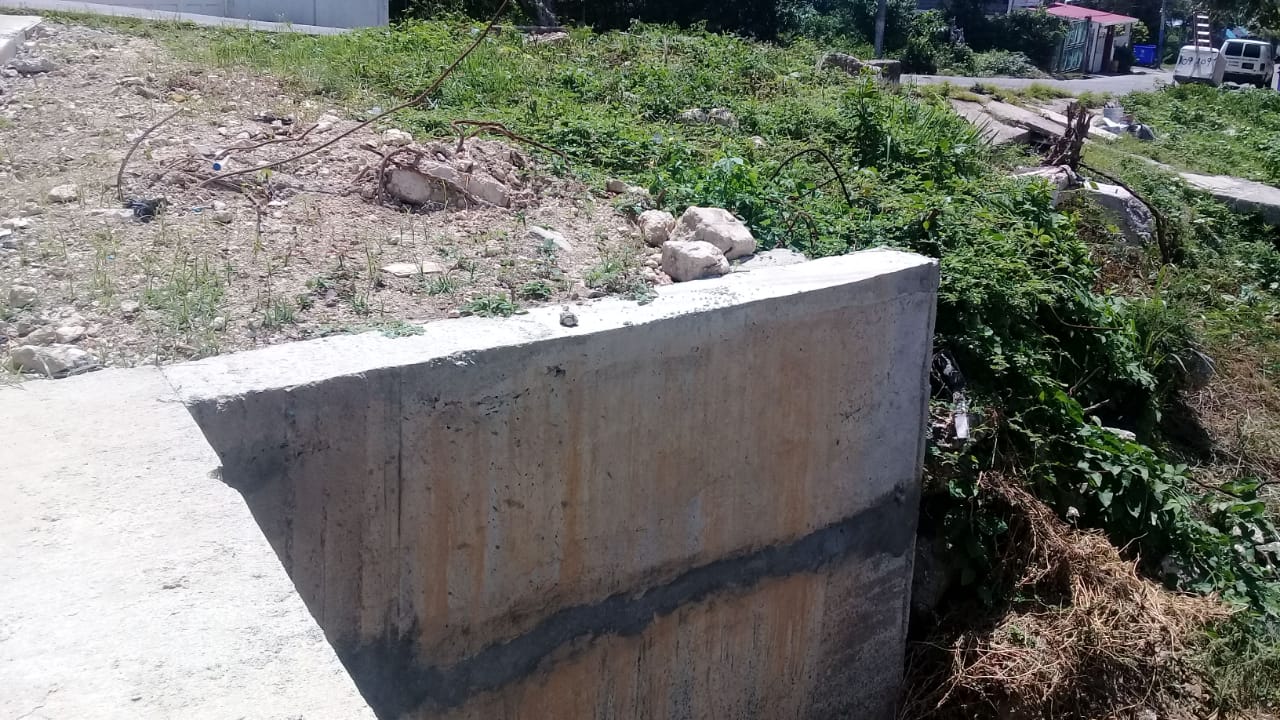 Adaptation and maintenance of paved roads “Orange Hill” sectorAdaptation and maintenance of paved roads “Orange Hill” sectorAdaptation and maintenance of paved roads “Orange Hill” sector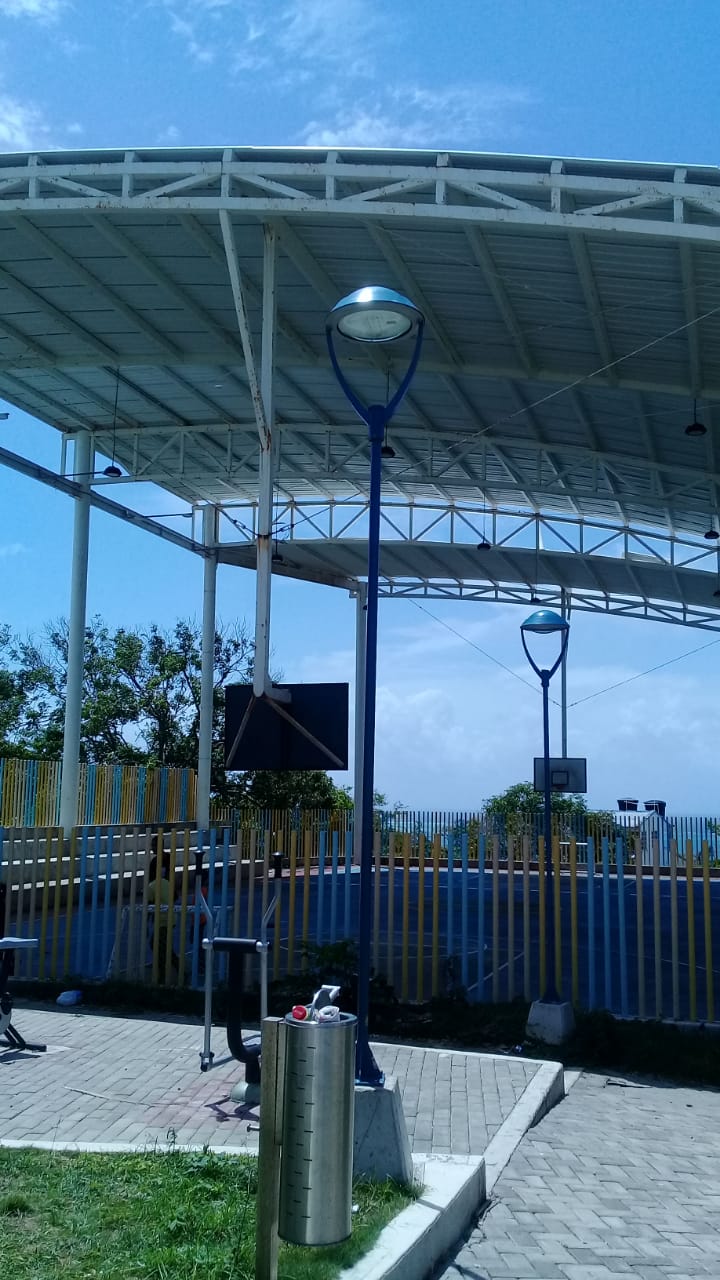 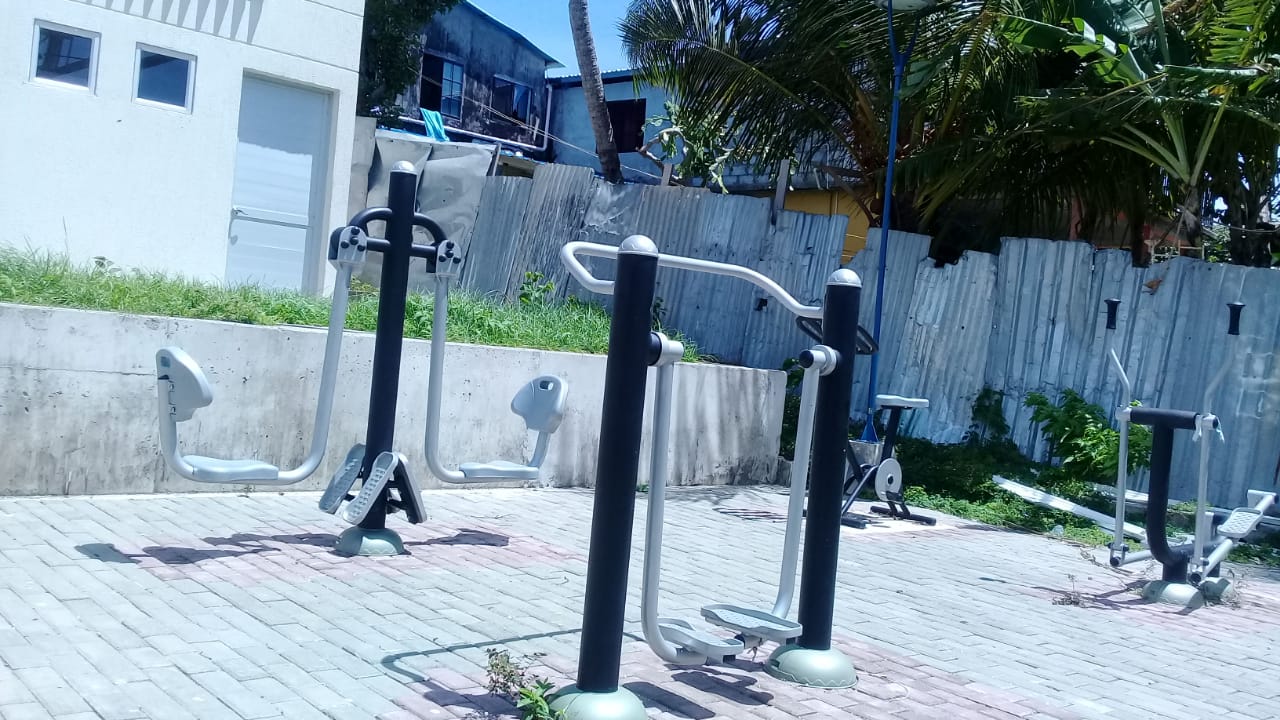 “Barrack” Sports Center“Barrack” Sports Center“Barrack” Sports Center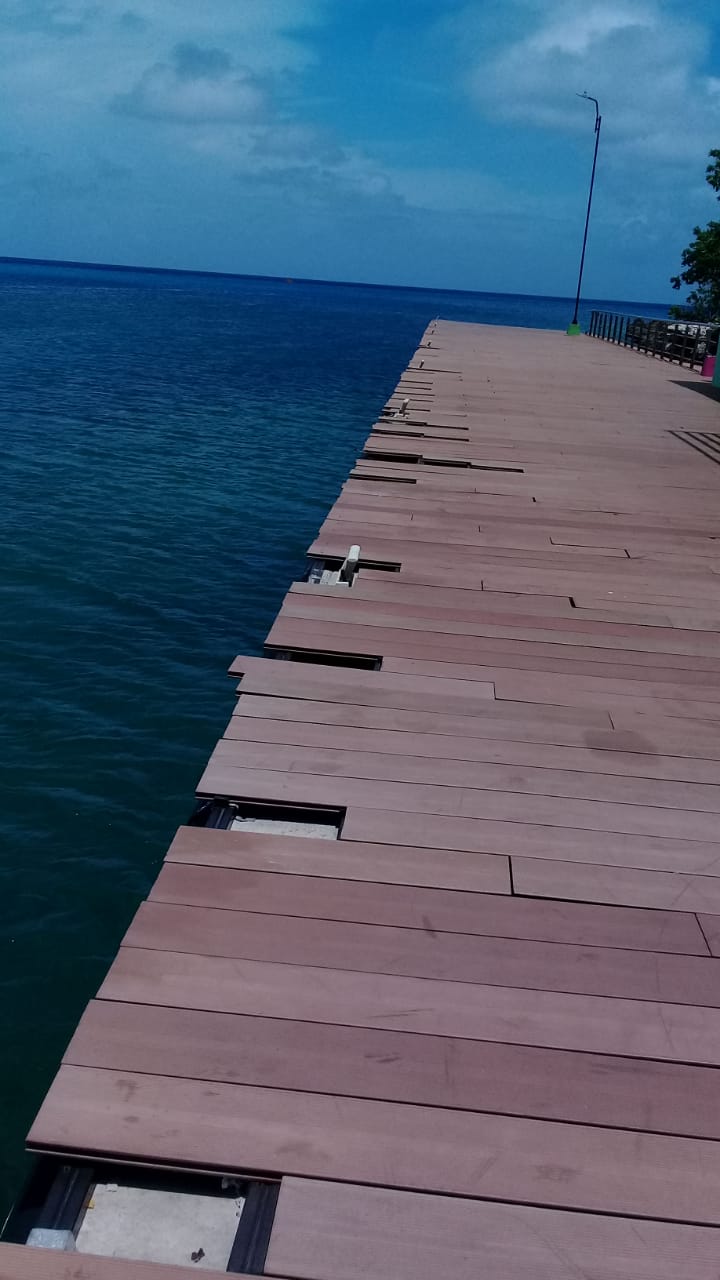 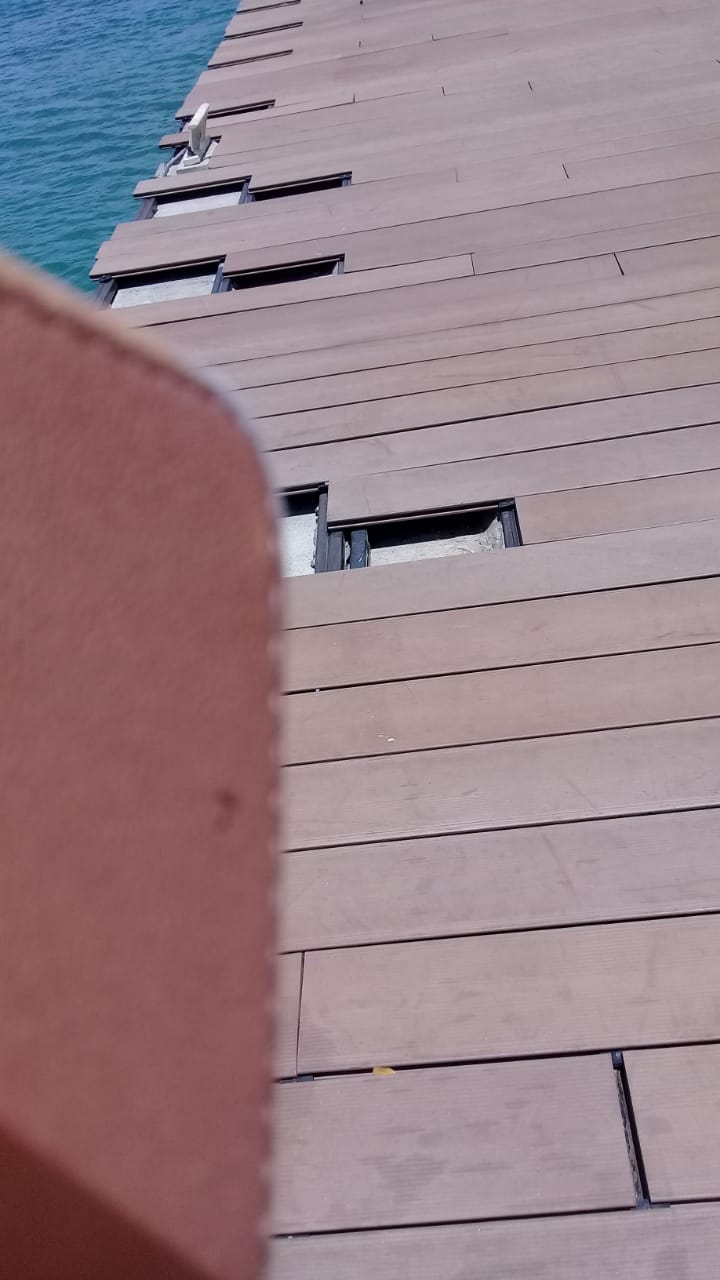 Cove Sea side Tourist DockCove Sea side Tourist DockCove Sea side Tourist Dock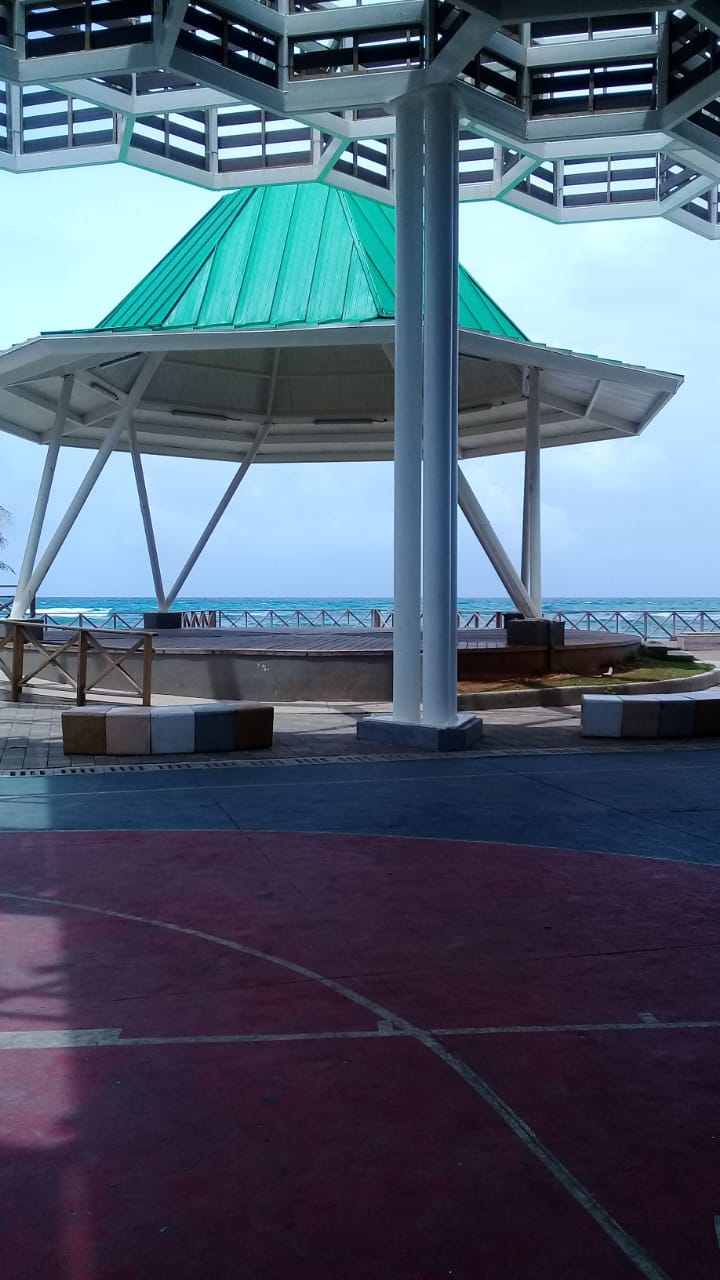 “El Rancho” Sports Center“El Rancho” Sports Center“El Rancho” Sports Center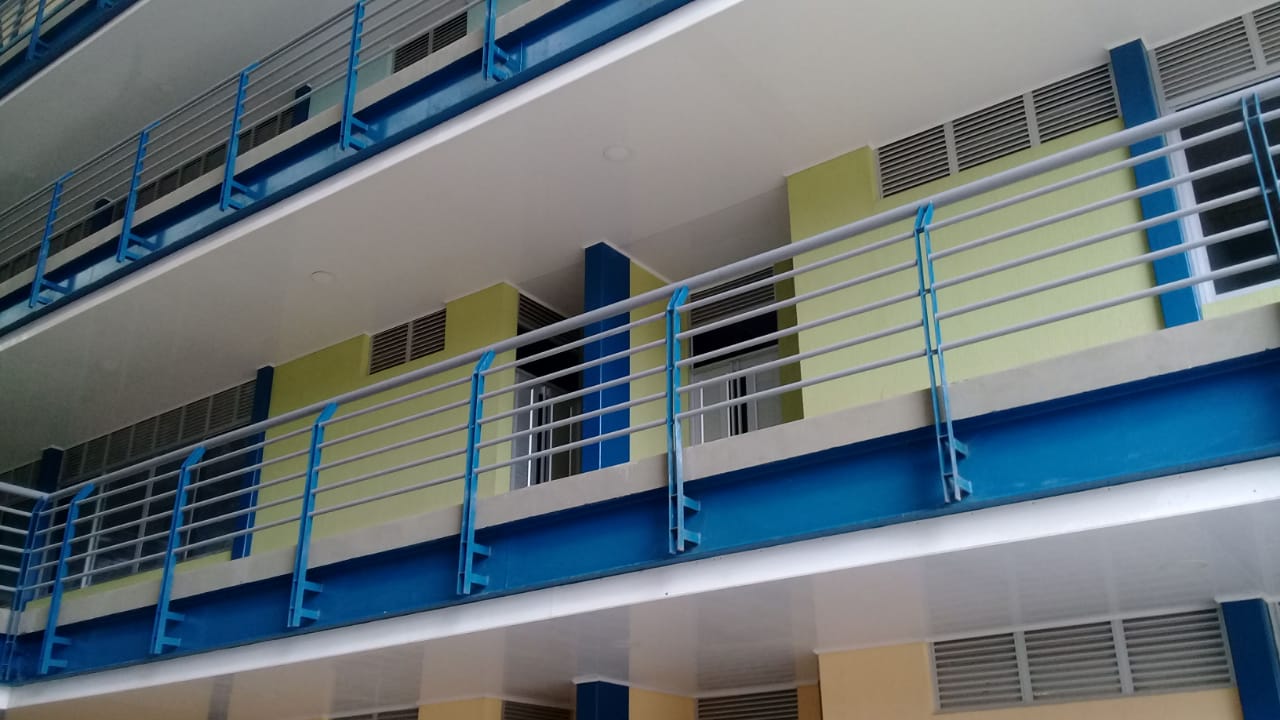 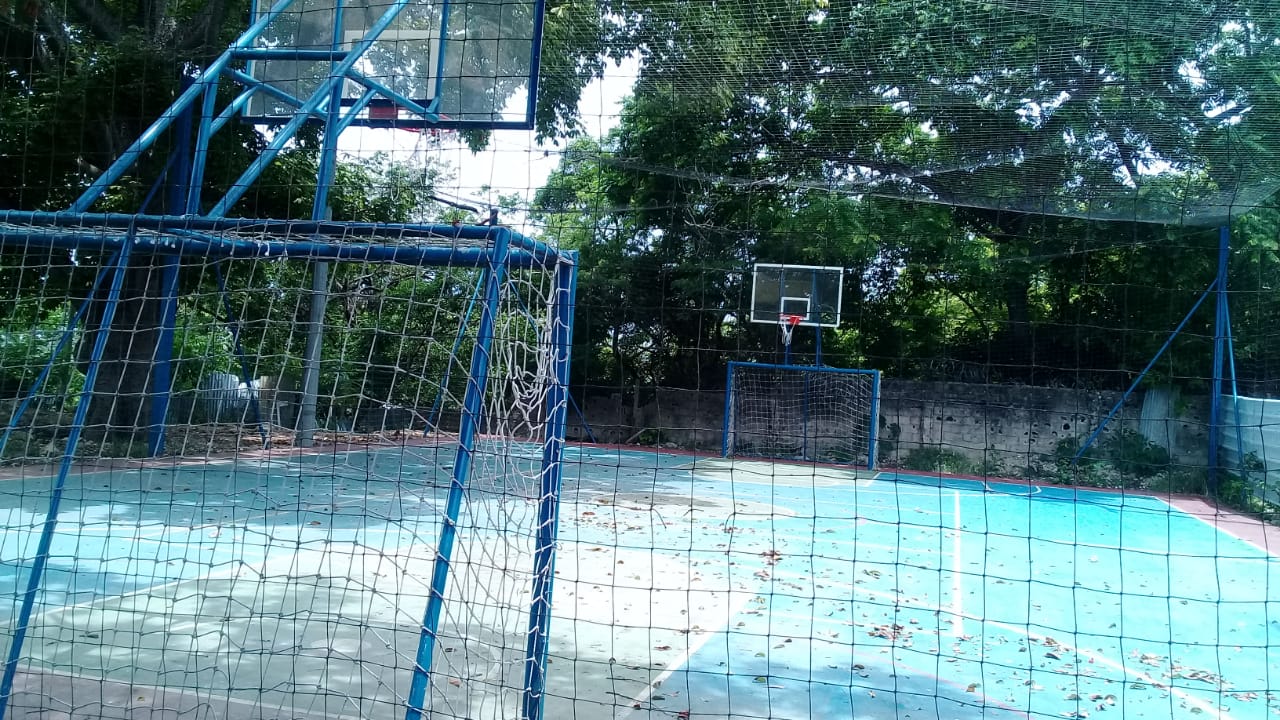 Bolivariano InstituteBolivariano InstituteBolivariano Institute